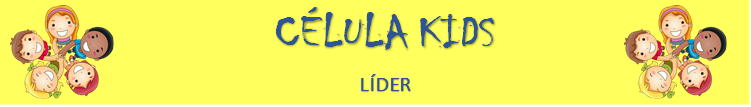 LOUVOR: Faça um louvor bem alegre. Pode ser usado um CD ou cantar espontaneamente.QUEBRA-GELO: O líder vai pegar uma bacia com água, uma pedra, um giz e uma esponja. Então vai mergulhar a pedra na água é mostrar que a pedra não absorve a água, assim são as pessoas que não conhecem a Jesus por isso não podem ser suas testemunhas, depois coloca o giz que absorve bem a água, mas que fica só para ele, assim são as pessoas que conhecem a Jesus, mas não testemunham e depois coloca a esponja que absorve a água, mas que não fica só para ela, são as pessoas que obedecem à ordem do Senhor Jesus e testemunham do seu amor a todo mundo.VERSÍCULO: “... E sereis minhas testemunhas tanto em Jerusalém, como em toda Judéia e Samaria e até os confins da terra.” (Atos 1:8). (Líder explique que para nós Jerusalém, Samaria e até confins da terra é São José, Petrópolis, Rio de Janeiro)Somos Testemunhas de CristoRESUMO: Jesus disse:             — Enquanto ainda estava com vocês, eu disse que tinha de acontecer tudo o que estava escrito a meu respeito na Lei de Moisés, nos livros dos Profetas e nos Salmos.             Então Jesus abriu a mente deles para que eles entendessem o que Ele estava falando sobre as Escrituras Sagradas e disse: — O que está escrito é que o Messias tinha de sofrer e no terceiro dia ressuscitar. E que, em nome Dele, a mensagem sobre o arrependimento e o perdão dos pecados seria anunciada a todas as nações, começando em Jerusalém. Vocês são testemunhas dessas coisas. E eu lhes mandarei o que o meu Pai prometeu (explique que é a vinda do Espírito Santo sobre eles).  Mas esperem aqui em Jerusalém, até que o poder de cima venha sobre vocês.            Então Jesus os levou para fora da cidade até o povoado de Betânia. Ali levantou as mãos e os abençoou. Enquanto os estava abençoando, Jesus se afastou deles e foi levado para o céu.            Eles o adoraram e voltaram para Jerusalém cheios de alegria. E passavam o tempo todo no pátio do Templo, louvando a Deus.Jesus ensinou aos seus discípulos que tudo que foi escrito a seu respeito no livro de Isaías estava se cumprindo e que eles aguardassem em Jerusalém até que o poder de Deus viesse do céu sobre eles para que fossem suas testemunhas. Logo depois de dizer o que eles deveriam fazer Ele os abençoou e foi levado ao céu conforme devia acontecer e o povo ficou adorando a Deus com muita alegria no coração esperando em Jerusalém, como Jesus havia ordenado. Porque se Jesus prometeu, Ele iria cumprir, essa é a nossa esperança!         O Senhor Jesus através da sua palavra nos tem ensinado como devemos agir até que ele volte e o poder de Deus já está sobre nós para sermos suas testemunhas em todos os lugares.COMPARTILHANDO:O que é uma testemunha para vocês, onde vocês já viram uma testemunha (filme, desenho, etc.), o que elas faziam como testemunhas.Você tem se comportado como uma testemunha de Jesus? Conte como você faz.ORAÇÃO: Querido Deus, nós queremos te agradecer por enviar Jesus para nos mostrar como devemos viver. Queremos ser crianças obedientes e falar para todos sobre Jesus, como Ele fazia as coisas e o que falava. Nos ajude a ser testemunha desse grande amor! Em nome de Jesus, Amém!  OFERTA: Vamos ofertar com alegria.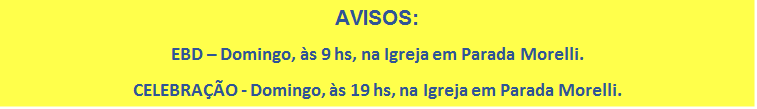 ATIVIDADE: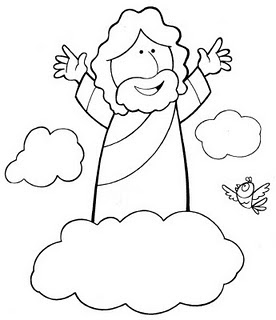 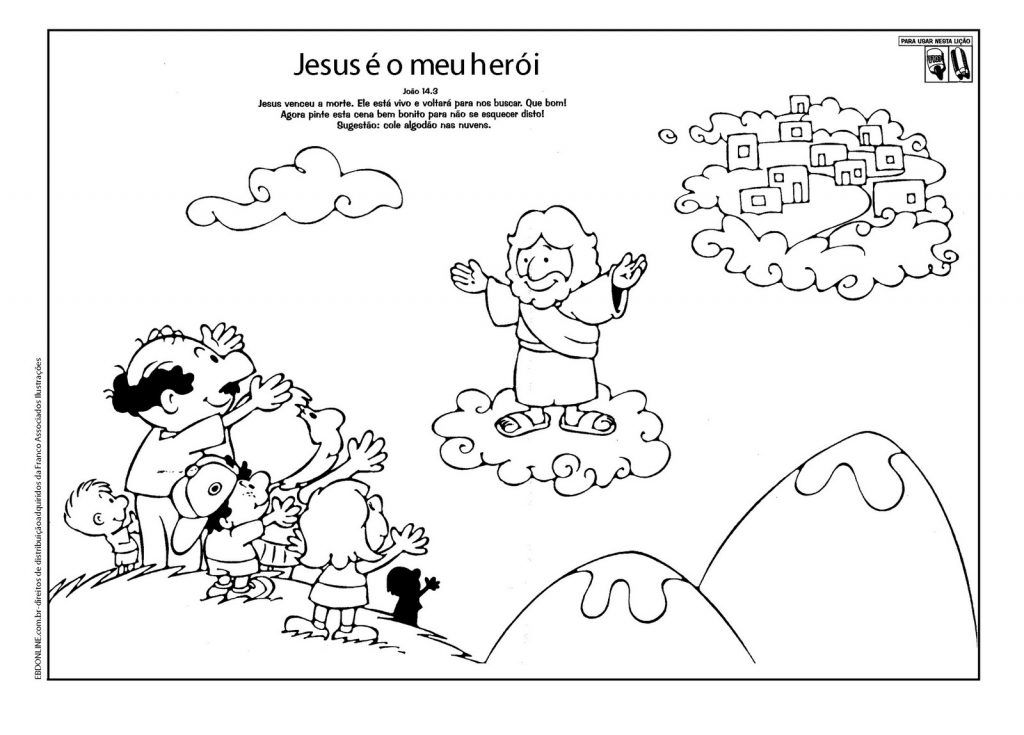 